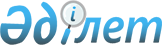 О признании утратившими силу некоторых постановлений акимата города АстаныПостановление акимата города Астаны от 17 мая 2013 года № 107-789      В соответствии с законами Республики Казахстан от 24 марта 1998 года «О нормативных правовых актах» и от 23 января 2001 года «О местном государственном управлении и самоуправлении в Республике Казахстан» акимат города Астаны ПОСТАНОВЛЯЕТ:

      1. Признать утратившими силу с 1 июля 2013 года:

      1) постановление акимата города Астаны от 12 апреля 2010 года № 22-290п «Об утверждении государственного образовательного заказа на подготовку кадров в рамках Дорожной карты на 2010-2013 учебные годы за счет целевых текущих трансфертов из республиканского бюджета» (зарегистрировано в Реестре государственной регистрации нормативных правовых актов от 17 мая 2010 года за № 629, опубликовано в газетах «Астана ақшамы» от 22 мая 2010 года № 53 (2519), «Вечерняя Астана» от 10 июня 2010 года № 66 (2523);

      2) постановление акимата города Астаны от 16 июня 2011 года № 22-545п «О внесении изменений в постановление акимата города Астаны от 12 апреля 2010 года № 22-290п «Об утверждении государственного образовательного заказа на подготовку кадров в рамках Дорожной карты на 2010-2011 учебный год за счет целевых текущих трансфертов из республиканского бюджета» (зарегистрировано в Реестре государственной регистрации нормативных правовых актов от 28 июня 2011 года за № 676, опубликовано в газетах «Астана ақшамы» от 14 июля 2011 года № 78 (2688) и «Вечерняя Астана» от 9 июля 2011 года № 81 (2691).

      2. Руководителю Государственного учреждения «Управление образования города Астаны» принять необходимые меры, вытекающие из настоящего постановления.

      3. Контроль за исполнением настоящего постановления возложить на заместителя акима города Астаны Балаеву А.Г.      Аким                                       И. Тасмагамбетов
					© 2012. РГП на ПХВ «Институт законодательства и правовой информации Республики Казахстан» Министерства юстиции Республики Казахстан
				